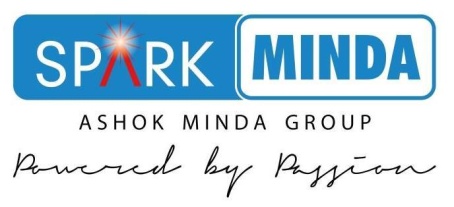 Spark Minda, Ashok Minda Group organises 12 day Empowerment of Persons with Disability Camp in PuneMore than 1000 fitments done in  12 day camp being organised at Chambali, PuneCamp was setup under Saksham program at Divyang Shashaktikaran Kendra  from 27th Jan to 7th Feb, 2019  Pune, 05th February 2019: Spark Minda, Ashok Minda Group with their special program “Saksham” under Spark Minda Foundation is organising a 12 day Empowerment Camp for Persons with Disability in Pune in association with 12 local NGOs. Spark Minda, Ashok Minda Group has been well known for their welfare activities like artificial limb fitment camp, setting up of wire harness belt in Yerwada Jail for prisoners or imparting education and enabling skilling to women and kids, Group’s CSR committee have been continuously working for societal welfare since 2014. The artificial limb fitment camp is being organised at Chimbali, Pune from 27th January to 07th February 2019 with a notion to provide mobility aid, skilling and employment. ‘Saksham’ – A CSR program started by Spark Minda, Ashok Minda Group to help Persons with Disabilities (PWDs). Under Saksham, the Group aims to provide accessible and assistive technologies, impart skill training through OJT (On the job training), create inclusive workplace and ergonomics, train them for 5s and life skills, employ PWD’s (Persons with Disability). The camp will be providing end-to-end support in Limb fitment, Caliper fitment, Walkers, Elbow Crutches, Tricycle, wheelchair and other assistive aids, all in same day and as per requirement of persons with disability.Speaking at the Felicitation Ceremony of Artificial Limb Fitment, Ashok Minda, Group CEO, said, “This is indeed a moment of great pride for Spark Minda Group. Organising “Saksham” – Artificial Limb Fitment Camp started with merely 500 fitments in 2015 and within the span of three years we have enabled more than 5000 PWD with successful limb fitments in different parts of world. We are thankful to “Bhagwan Mahaveer Viklaang Sahatya Samiti (Jaipur Foot)” for their trust; support and expertise which has enabled Spark Minda Foundation to provide successfully implement these camps all over. We are also grateful to various PWDs who have come ahead to showcase an active participation in redeveloping the society from roots. We firmly believe such associations for promoting welfare in society will go leaps and bounds”Adding to Mr. Minda., Mrs. Sarika Minda, Chairperson, Spark Minda Foundation, said “Our association with Pune has now been well known and long established. Starting with putting up a production unit in Yerwada Jail and now setting up “Saksham-Divyang Empowerment Center” in Chimbali, we have enabled to provide a sustainable life to community at a whole. Spark Minda Foundation has been enigmatically working to provide better life, means and income support to people who have been left alone in different strides of life. We are proud to say that within a span of 12 days we have been able to provide more than 1000 limb amputation in and around Pune. Jaipur Foot has been indispensible part of our every limb fitment camp, we believe such associations are made once in lifetime with a common aim for rehabilitation of citizens to the best of their capacities”Gracing the occasion Chief guest Mr. DV Ranganath, Senior VP, Purchase, Bajaj Auto Ltd. added, “I must compliment the efforts of Spark Minda, Ashok Minda Group to make the life sustainable for persons with disability”.             Spark Minda, Ashok Minda Group has been involved in Community Development initiatives since decades. In continuation to the legacy of a responsible corporate citizenship, the CSR activities being taken at the group are derived from the triple bottom line model of People, Planet and Profit. Ensuring environment sustainability with community care are the thematic divisions, surrounding which the CSR activities are planned and executed across the Group. Community is always a stakeholder for both directly implemented and collaborative projects. Guided from the Millennium Development  Goal  and CSR under Companies Act 2013, Education; Vocational Training and Livelihood promotion; Health and Sanitation; support to differently abled; Environment Sustainability and Women Empowerment are current broader head of intervention across the Group. To implement the CSR projects, the Group has established Spark Minda Foundation was incorporated u/s 8 of the Companies Act, 2013 and is a 100% subsidiary of Minda Corporation Limited (a leading automotive component & flagship company of Spark Minda, Ashok Minda Group). About Spark Minda, Ashok Minda GroupSpark Minda, Ashok Minda “Group” is one of the leading manufacturers of automotive components for the OEMs with Headquarters in India, Gurgaon- near to New Delhi. The Group was founded in 1958 by Late Shri. S.L. Minda and today has over 60 years of legacy as an automotive component manufacturing company. The  group is one of the leading manufacturer of automotive components under these three Categories – Safety, Security & Restraint System, Driver Information & Telematics System and Interior System.  The Group caters to major two, four-wheeler, commercial, Tractor and off-road vehicles manufacturer in India and Overseas market including Europe, US, China, CIS & ASEAN countries with 33 state of the art manufacturing plants.For more information, please refer to below links:About the Group - http://www.minda.co.in/Group’s CSR initiatives – http://minda.co.in/Corporate Social Responsibility/ Spark Minda Foundation/